机密★启用前注意事项：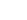 威海市2020-2021学年高一上学期期末考试化学答卷前，考生务必将自己的姓名、考生号等填写在答题卡和试卷指定位置。回答选择题时，选出每小题答案后，用铅笔把答题卡上对应题目的答案标号涂黑。  如需改动，用橡皮擦干净后，再选涂其他答案标号。回答非选择题时，将答案写在答题卡上。写在本试卷上无效。考试结束后，将答题卡交回。可能用到的相对原子质量：H 1	C 12	N 14	O 16	Na 23	S 32	Cl 35.5	Cu 64一、选择题：本题包括 20 小题，每小题 3 分，共 60 分。每小题只．有．一．个．选项符合题意。现代生活需要人们有一定的科学素养，下列有关化学的科学常识正确的是A．为防止中秋月饼等富脂食品氧化变质，常在包装袋中放入生石灰 B．碳酸钠俗名小苏打，可用作糕点膨松剂榨苹果汁时加入维生素 C，可减缓其在空气中发生颜色变化《荷塘月色》中“薄薄的青雾浮起在荷塘里…月光是隔了树照过来的…落下参差  的斑驳的黑影…”，月光穿过薄雾能形成美景的本质原因是丁达尔效应下列有关单质钠及其化合物的说法，正确的是A．金属钠是银白色金属，熔点高Na 和 Na2O2 长时间放在空气中，最终都变成 Na2CO3Na2O 和 Na2O2 都能与 CO2 反应，产物相同金属钠保存在盛有煤油的细口瓶中3．下列物质分类正确的是A．NO2、SiO2、CO2 均为酸性氧化物B．CuSO4·5H2O、有色玻璃、鸡蛋清均为混合物C．冰、冰醋酸、干冰均为电解质D．浓硫酸、硝酸、H2O2 均能做氧化剂下列物质不能通过化合反应制备的是A．H2SO4	B．Fe(OH)2	C．NH3	D．NaHCO3实验室需配制离子浓度均为 1 mol·L－1 的混合液。含下列离子的溶液，能配制成功的是A．Mg2+、H+、SO 2－、NO －	B．Cu2+、Ba2+、NO －、CO 2－C．Ag+、HCO3－、OH－、K+	D．Fe3+、NO3－、Na+、SO42－ 6．下列说法正确的是混合物一定由两种或两种以上的元素组成含有相同价态元素的不同物质，其性质完全相同C．同种分子构成的物质一定是纯净物D．碱性氧化物一定是金属氧化物，酸性氧化物一定是非金属氧化物将一定量 Cl2 通过甲装置后，再通过放有湿润红色布条的乙装置，红色布条不褪色。甲装置中所盛试剂可能是: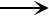 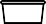 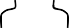 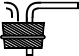 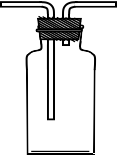 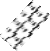 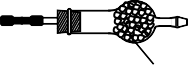 ①浓硫酸	②NaOH 溶液	③纯碱溶液④饱和食盐水 ⑤FeCl2 溶液A ． ①④⑤	B ． ①②③	C ． ②③④	甲	乙D．②③⑤若 NA 表示阿伏加德罗常数的值，则下列说法错误的是4g 氨气中含有的原子总数为 8NA标准状况下，以任意比例混合的 11.2L NO 和 O2，所含原子数为 NAC．200 mL 1 mol·L－1 氯化钙溶液中 Cl－数目为 0.4NAD．200 mL 10 mol·L－1 硫酸与足量 Cu 加热充分反应，转移的电子数目为 2NA一定条件下硝酸铵受热分解的化学反应为：NH4NO3→HNO3+N2↑+H2O。下列说法正确的是A．在反应中被氧化与被还原的氮原子数之比为 3∶5 B．HNO3 为氧化产物C．NH4+发生还原反应D．每反应 1 mol NH4NO3，生成标准状况下 17.92L N2利用下列实验器材(规格和数量不限，夹持仪器不限)，不能完成相应实验的选项是下列离子方程式错误的是A．常温下将铁片投入足量浓硝酸中：Fe+3NO3－+6H+＝Fe3++3NO2 ↑+3H2O B．SO2 使酸性 KMnO4 溶液褪色：5SO2 +2MnO4－+2H2O＝5SO42－+2Mn2++4H+C．检验 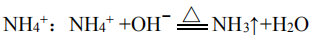 D．SO2 通入过量的 Ba(OH)2 溶液中：SO2 +Ba2++2OH－＝BaSO3↓+H2O某次实验产生的废液是 CuCl2、NaCl 的混合溶液。欲分离二者并获得 NaCl 晶体，设计实验流程如下：试剂②滤渣CuCl2 溶液CuCl2、NaCl混合溶液试剂① 操作 I试剂③滤液操作 IINaCl 溶液 操作 IIINaCl 晶体下列说法正确的是试剂①是 NaOH 溶液或 Na2CO3 溶液或氨水加入试剂②后可能发生反应的离子方程式为 Cu(OH)2+2H＋＝ Cu2＋+2H2O C．操作 II 只需要提供表面皿和 pH 试纸D．操作 III 包括蒸发浓缩、降温结晶、过滤等过程某小组通过下图所示实验，探究 Na2O2 与水的反应。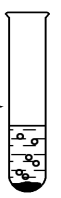 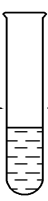 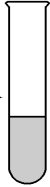 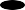 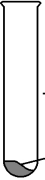 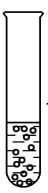 ①	②	③	④	⑤ 下列说法中错误的是A．②和③中产生的气泡，均可使带余烬的木条复燃B．④中充分振荡后，所加 MnO2 固体粉末溶解C．⑤中溶液变红，说明有碱性物质生成D．③～⑤的现象证明 Na2O2 与水的反应过程中存在 Na2O2+2H2O＝2NaOH+H2O2 和2H2O2＝2H2O+O2 两个反应某同学欲配制一定浓度的 H2SO4 溶液，下列操作会使所配溶液浓度偏大的是稀释 98%的 H2SO4 溶液后立即转移到容量瓶中洗涤稀释浓硫酸的烧杯，并将洗涤液转移到容量瓶中C．定容时仰视刻度线D．定容后摇匀发现液面低于刻度线15．下列关于浓硝酸和浓硫酸说法错误的是常温下，可用铁制容器储存浓硫酸、浓硝酸等量的铜分别溶于足量的浓硝酸、浓硫酸，还原产物的物质的量相等C．浓硝酸通常保存在棕色试剂瓶中D．浓硫酸能与灼热的木炭反应，生成二氧化碳和二氧化硫下列说法错误的是酸雨的主要成分为 H2SO4 和 HNO3新制的 Fe(OH)2 在空气中由白色迅速变为灰绿色，最终变为红褐色铁与水蒸气在高温下反应的产物是 Fe2O3 D．H2S 气体通入 H2SO3 溶液中可生成淡黄色沉淀实现下列转化，必须加入氧化剂或还原剂的是A．FeCl2→FeCl3	B．NO2→HNO3	C．Cl2→Cl－	D．SO2→HSO －自然界的氮循环如下图所示，下列说法错误的是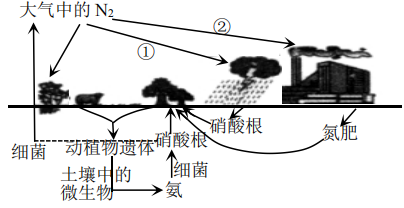 A．氮的固定主要有自然固氮和人工固氮两种方式B．氧元素参与了氮循环①中 N2 与 O2 反应直接生成 NO2，NO2 与水反应生成 HNO3②中的合成氨反应中 N2 为氧化剂某同学为探究铜与稀硝酸反应产生的气体主要是 NO，设计下列实验装置(加热、固定装置已略去)。图中 K 为止水夹，d 是一半空的注射器。下列说法错误的是装置 a 的作用是生成 CO2 气体赶尽装置中的空气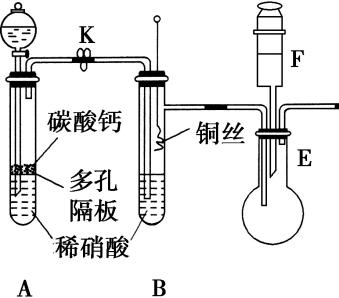 当装置 b 中溶液增重 1.92g 时,生成标准状况下0.448LNO 气体将 d 中空气推入 c 中，若气体变为红棕色则说明b 中生成 NO该装置存在缺陷，缺少尾气处理装置向 200 mL1.5 mol·L－l  FeBr2 溶液中逐渐通入 Cl2，其中 n(Fe2＋)、n(Br－)  随通入 Cl2 的物质的量 n(Cl2)变化如图所示，下列说法错误的是A．①代表 Fe2＋，②代表 Br－ B．还原性强弱：Fe2＋> Br－C．n(Cl2)＝0. 35mol 时，溶液中 c (Fe3＋)＝c(Br－)n/ mol②①0.150.45n(Cl2)/ molD．n(Cl2)＝0. 45mol 时，总的离子方程式为：2Fe2＋+4Br－+3Cl2＝2Fe3＋+2Br2+6Cl－二、非选择题：本题共 4 小题，共 40 分。21.（10 分）价类二维图是学习元素及其化合物知识的重要模型。它是以元素化合价为纵坐标，以  物质类别为横坐标的二维平面图像。如图为氯元素的价类二维图。回答下列问题：氯元素化合价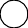 +7+4+10-1氢化物 单质氧化物	酸	钠盐 物质类别上述 6 种物质，属于电解质有 	种， ⑥的电离方程式为 	。⑤与⑥在酸性条件下反应的离子方程式为 	。将②与 SO2 按 1∶1 通入紫色石蕊试液中，现象为 		，结合化学方程式和文字解释原因 	。管道工人通常用浓氨水检查输送②的管道是否漏气，如果有 	现象，则说明管道漏气（已知氨气可被②氧化成氮气）。③是国际上公认的对饮用水、食品等杀菌消毒的理想药剂。商业上常用“有效氯”来说明消毒剂的消毒能力。“有效氯”指的是一定质量的这种消毒剂与多少质量的氯气的氧化能力相当，其数值用此时的氯气的质量对消毒剂质量的百分比来表示。例如，100g       某 84 消毒液与 3.55g 氯气的氧化能力相当，该产品的“有效氯”就是 3.55%。据此计算试剂③的“有效氯”为 	（保留三位有效数字）。22.（10 分）化学方法在文物保护中有重要作用，某博物馆修复出土铁器的部分过程如下：检测锈蚀产物主要成分的化学式为 Fe3O4、Fe2O3·H2O、FeO(OH)、FeOCl，由产物可推测，铁器可能与 	（填 2 种反应物化学式）发生反应而被腐蚀。分析认为，铁经过了如下腐蚀循环： Ⅰ．Fe 转化为 Fe2+；Ⅱ．Fe2+ 在 自 然 环 境 中 形 成 FeO(OH)； Ⅲ．FeO(OH)和 Fe2+反应形成致密的 Fe3O4 保护层；Ⅳ．Fe3O4 保护层被氧化为 FeO(OH)，如此往复腐蚀。① FeOCl 中铁的化合价为 	；上述反应中是氧化还原反应的为 	（填序号）。② FeO(OH)和 Fe2+反应的离子方程式为 	。③ Ⅳ反应为 Fe3O4+O2+H2O→FeO(OH)，还原剂为 	，每反应 1mol 还原剂，转移电子 	mol。23. （10 分）下图为有关物质间转化关系(图中部分反应产物和条件没有标出)。A、B 为金属单质， A 的硬度较小，可用小刀切割；B 在地壳中的含量为金属中的第二位；C、D 为非金属单质。C、X 为淡黄色固体。C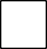 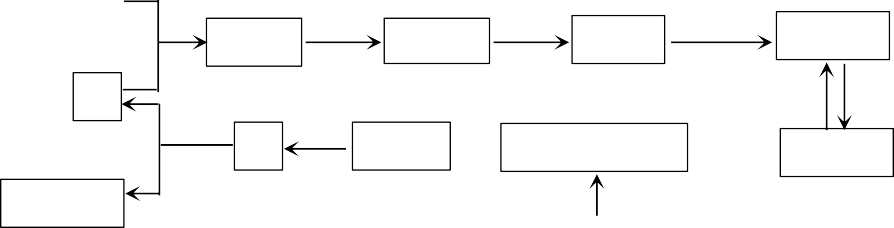 气体 Z	水溶液 E	D溶液 F 金属 B溶液 GH2O2 溶液DY 的溶液水②	X	金属 A	红褐色沉淀 H金属 B	①溶液 I请根据以上信息回答下列问题：写出下列物质的化学式：E 	；H 	。写出反应①的离子方程式 		； 写出反应②的化学方程式 	。检验 Z 的常用方法是 	。检验溶液 I 中金属阳离子的常用方法是 	。24. （10 分）膨松剂反应时产生气体的量是检验膨松剂品质的一项重要指标。某校兴趣小组设计如图所示实验装置，通过测量某膨松剂加热反应产生气体的质量，确定其纯度。（已知该膨松剂中发挥作用的物质为 NaHCO3，其他成分在加热条件下不产生气体。）空气	K1	样品	K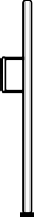 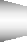 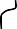 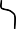 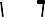 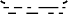 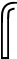 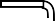 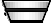 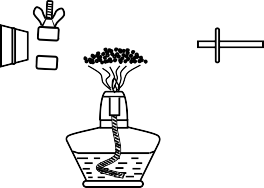 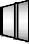 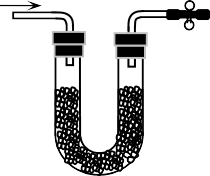 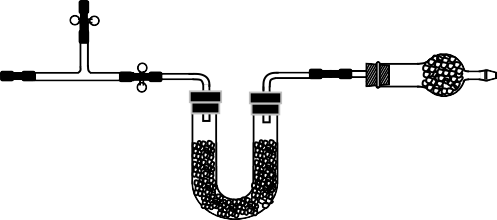 EA	B	C	D实验步骤：①组装实验装置，检验气密性。装置 E 的名称为 	。②加药品。A 中应加入 	，C 中药品的作用为 	，D 和 E 中加入碱石灰，硬质玻璃管 B 加入 ag 样品。实验前称量装置 D 的质量为 mg。③连接装置后，打开铁夹 	，关闭 	（填“K1”“K2”或 K3”），缓缓鼓入空气数分钟。④关闭铁夹 K1、K2，打开 K3，点燃酒精灯加热至不再产生气体。⑤继续关闭铁夹 K2，打开 K1 和 K3，缓缓鼓入空气数分钟，其目的是 	， 然后拆下装置，再次称量装置 D 的质量为 ng。关于该实验方案，请回答下列问题。①若加热反应前不鼓入空气，则会导致测量结果 	（填“偏大”“偏小”或“无影响”， ②同）。②若实验中没有 E 装置，则会导致测量结果 	。③该膨松剂的纯度为 	（用含 a、m、n 的代数式表示）。高一化学参考答案及评分标准一、选择题（本题包括 20 小题，每题 3 分，共 60 分。每小题只．有．一．个．选项符合题意）二、非选择题：包括 4 小题，共 40 分21.（10 分，除标注外其余每空 1 分）（1）4	NaClO＝ Na+ +ClO－（2）ClO－+ Cl－+2H＋＝ Cl2↑+H2O（2 分）（3）溶液变红	二者 1∶1 混合，恰好反应生成酸 Cl2+SO2+2H2O＝ 2HCl+H2SO4， 使紫色石蕊试液变红（2 分）（4）白烟	（5）263%（2 分）22.（10 分,除标注外其余每空 2 分）O2 、H2O（氯化物）①+3（1 分）	I	II	IV②2FeO(OH)+Fe2+＝Fe3O4+2H+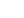 ③ Fe3O4（1 分）	123.（10 分，除标注外其余每空 2 分）（1）H2SO3（1 分）	Fe(OH)3（1 分）（2）2Fe2+ +2H+ +H2O2＝2Fe3+ +2H2O	2Na2O2+2H2O＝4NaOH+O2↑将气体 Z 通入品红试液中，溶液褪色，加热后恢复原色，证明 Z 为 SO2。（答案合理即可）取适量 I 溶液于试管中，加入 KSCN 溶液，溶液变红色，证明溶液含 Fe3+。24.（10 分，除标注外其余每空 1 分）①球形干燥管	②碱石灰	除去 CO2 气体中的水蒸气	③K1、K2	K3⑤将生成的 CO2 气体全部赶入 D 装置中①偏大	②偏大	③ （其他正确表示形式均可）（2 分）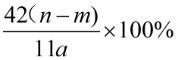 高一化学试题  第 1页 共 1 页选项实验器材(省略夹持装置)相应实验A玻璃仪器：烧杯、漏斗、玻璃棒、表面皿、胶头滴管除去粗食盐水中的杂质B烧杯、玻璃棒、胶头滴管、漏斗、滤纸用盐酸除去硫酸钡中的少量碳酸钡C烧杯、玻璃棒、胶头滴管、容量瓶用浓盐酸配制 100 mL 0.5 mol·L－1 的溶液D洗气瓶(H2O)、干燥管(无水CaCl2)除去 NO 气体中的 NO2 和水蒸气1C	2B	3D	4B	5A6C	7D8D	9D10C11A   12B	13B	14A 15B16C	17 A18C	19B20C